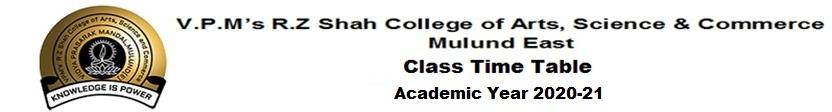 Faculties and Subject:Financial Accounting 	Mr. Om Prakash DewaniCost Accounting 	Mrs. Barkha ShamnaniDirect Tax	Mrs. Sujata ZalkikarCommerce	Mrs. Gauri MoneBusiness Economics	Mrs. Reshma AnvekarComputer Applications	Mr. Yuvraj WaghCSA Practicals	Mr.Yuvraj Wagh + Mrs. Swara Prabhu	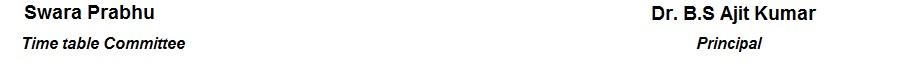 CLASS:TYBCOM-ACLASS:TYBCOM-ACLASS:TYBCOM-ACLASS:TYBCOM-ACLASS:TYBCOM-ACLASS:TYBCOM-ACLASS:TYBCOM-AMONDAYTUESDAYWEDNESDAYTHURSDAYFRIDAYSATURDAY9:00-9:30TAXSUJFAOMDTAXSUJCOSTBAR9.30-9.40BREAKBREAKBREAKBREAKBREAKBREAK9:40-10:10FAOMDBERESHCOSTBARFAOMDCSAYUVFAOMD10.10-10.20BREAKBREAKBREAKBREAKBREAKBREAK10:20-10.50COSTBARCSAYUVBERESHBERESHCOMMGAUMTAXSUJ10.50-11.00BREAKBREAKBREAKBREAKBREAKBREAK11:00-11.30CSAYUVCOMMGAUMCOMMGAUMCOSTBAR